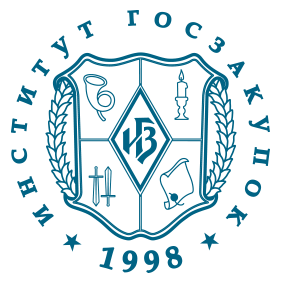 Программа всероссийского практического семинара«Практика осуществления закупок СТРОИТЕЛЬНЫХ РАБОТ по 44-ФЗ и 223-ФЗ»24 мая 2019 года, Москва, ГК «Измайлово»ВремяТема выступленияПроводит занятие (выступает)9.15-10.00Регистрация участников семинараРегистрация участников семинара10.00-10.10Открытие практического семинара-консультацииОткрытие практического семинара-консультации10.10-11.20Установление требований к участникам закупок по 
Закону № 44-ФЗ и Закону № 223-ФЗ, с учетом требований ГрК РФ и правоприменительной практики. Эксперт Институт госзакупокwww.roszakupki.ru11.20-11.40Перерыв на кофе-паузуПерерыв на кофе-паузу11.40-13.00Возможные способы закупок по Закону № 44-ФЗ и Закону № 223-ФЗ. Соотношение способов закупок с установлением требований к участникам. Дробление закупок.Эксперт Институт госзакупокwww.roszakupki.ru13.00-14.00Обед в ресторане отеляОбед в ресторане отеля14.00-15.20Сметное ценообразование при закупках строительных работ. Обоснование Н(М)Цк.Разработка технического задания (ТЗ). Взаимосвязь сметной документации с ТЗ. Подготовка заказчиком инструкции по заполнению заявки для участников закупки, а также правила описания в ТЗ материалов и оборудования, используемых при СМР: выявление внутренних противоречий в описании; несоответствие описания требованиям ГОСТ; выявление и исключение характеристик, которые относятся к применяемым при СМР материалам и оборудованию, но не должны содержаться в ТЗ; ошибки специализированных и консалтинговых организаций при подготовке документации о закупке. Какие действия заказчика можно и нужно обжаловать в ФАС?Первая часть заявки участника электронного аукциона по Закону № 44-ФЗ: основные ошибки, основания для отклонения заявки участника при проведении электронного аукциона.Эксперт Институт госзакупокwww.roszakupki.ru15.20-15.30ПерерывПерерыв15.30-16.00Практические вопросы составления и исполнения контракта (договора): изменение объема работ, повторное проведение проверки достоверности сметной стоимости и госэкспертизы проектной документации, включение в контракт обязательных условий, в том числе условий о банковском сопровождении, казначейством сопровождении (казначейском обеспечении).Реестр контрактов: порядок направления сведений в реестр контрактов при осуществлении закупок строительных работ. Отчеты об исполнении контрактаЭксперт Институт госзакупокwww.roszakupki.ru16.00-17.00«Круглый стол». Ответы на индивидуальные вопросы участников семинара.Эксперт Институт госзакупокwww.roszakupki.ru